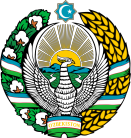 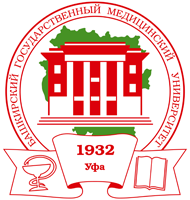 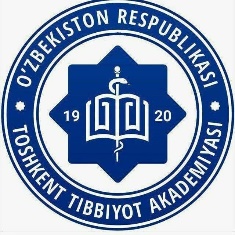 O‘zbekiston Respublikasi Sog‘liqni Saqlash VazirligiToshkent Tibbiyot AkademiyasiBoshqirdiston tibbiyot universitetiAxborot xatiQadrli xonimlar va janoblar, aziz hamkasblar!Sizni 2023-yilning 14 oktyabr kuni o‘tkazilayotgan  «Yosh nevrologlar maktabi» ning 13 yilligiga bag‘ishlangan «Nevrologiyaning dolzarb muammolari – yosh nevrolog (mutaxassis) nigohida» mavzusidagi Xalqaro ilmiy-amaliy konferensiyamizga taklif etayotganimizdan bag‘oyat xursandmiz!Toshkent Tibbiyot Akademiyasi Boshqirdiston davlat tibbiyot universiteti bilan hamkorlikda sizni - tibbiyot oliygohlarining yuqori kurs talabalarini, magistr va klinik ordinatorlar, ilmiy hodim va yosh mutaxasislarni xalqaro gibrid (offlayn va onlayn) formatidagi konferensiyada ishtirok etishga taklif etadi.Yetakchi mutaxasislardan esa nevrologiyaning dolzarb muammolariga bag‘ishlangan yosh mutaxasis-nevrologlar uchun juda foydali bo‘ladigan ma’ruzalari bilan konferensiyamizda ishtirok etishlarini so‘rab qolamizKonferensiyaning kun tartibidan o‘rin olgan asosiy yo‘nalishlar:•	Qon-tomir va degenerativ demensiyalar•	Bosh va orqa miya insultlarini tashxislash va davolashda innovasion yondashuvlar•	Miasteniya va nerv-mushak hastaliklari•	COVID-19 da nerv tizimining zararlanishlari va oqibatlari•	Markaziy va periferik nerv sistemalarining demielinizasiyalanuvchi kasalliklariParkinson kasalligi va parkinsonizm sindromi•	Neyrovizualizasiya. Muammo va ularga zamonaviy yondashuvlar•	Og‘riq va og‘riq sindromlari•	Epilepsiya va epileptik sindromlar•	Uyqu buzilishlari•	Somatonevrologiya•	Neyroreabilitasiya•	Oftalmonevrologiya•	Nevrologiya va homiladorlik va boshqalarKonferensiyada ishtirok etish uchun zarur hujjatlar to‘plami:•	Power point dasturidagi taqdimot – yetakchi mutaxasis uchun – 20 daqiqa, yosh izlanuvchilar uchun – 10 daqiqa (o‘zbek, boshqird, ingliz yoki rus tilida)Konferensiya doirasida plenar (etakchi mutaxassislarning og‘zaki dokladlari) va yosh tadqiqotchilarning ilmiy-innovasion ma’ruzalari bo‘yicha tanlov (og‘zaki doklad orqali) bo‘lib o‘tadi.Seksiyada ishtirok etgan barcha mualliflar esdalik sertifikatlar bilan, g‘oliblar esa tegishli diplom bilan taqdirlanadilar.Konferensiya o‘zbek, boshqird, rus va ingliz tillarida bo‘lib o‘tadiKonferensiya o‘tkazish shakli - gibrid (offline va online platformalari).Ishtirok etish shakllari:1. Materiallarni chop etish2. Ma’ruza bilan ishtirok etish+materiallarni chop etishIlmiy-amaliy konferensiya materiallari OAK tavsiya etgan ilmiy nashrlar ro‘yxatiga kirgan “Toshkent tibbiyot akademiyasi-Yosh olimlar tibbiyot jurnali” da bepul nashr etiladi. Axborot xatiga ilovaMUALLIFLARGAMaqolalarni rasmiylashtirish qoidalari1. Maqola nashr qilish huquqi uchun ilmiy rahbar tomonidan imzolangan bo‘lishi kerak, maqola oxirida barcha mualliflarning imzolari, telefon raqamlari bo‘lishi kerak.2. Maqola elektron shaklda topshirilishi kerak. Jadvallar, rasmlar, adabiyotlar va xulosalarni o‘z ichiga olgan original maqolalar hajmi 5-8 betdan, sharhlar va ma’ruzalar esa - 8-10 betdan oshmasligi kerak.3. Maqola kompyuterda 1 interval bilan, 14 shrift bilan chop etilishi kerak.4. Har bir maqola tarkibida quyidagilar bo‘lishi kerak: a) UO‘K shifri;b) rus, o‘zbek va ingliz tillarida maqolaning to‘liq nomi; v) mualliflarning ilmiy darajasi, ilmiy unvoni, F.I.Sh.;g) ish bajarilgan muassasaning nomi, ilmiy rahbarning F.I.Sh.; d) muallifning pochta elektron manzili va telefon raqamlari;e) ilmiy rahbarning vizasi va maqola oxirida - barcha mualliflarning imzolari;j) muallifning fikricha, ta’kidlanishi kerak bo‘lgan so‘zlar matnda tagidan chizilish kerak. Maxsus alifbo shriftlari va belgilar (masalan, yunon alifbosi harflari), shuningdek, raqamlar va jadvallarga havolalar birinchi eslatmada betning chap chetiga joylashtiriladi;z) o‘lchov birliklari Xalqaro tizim (SI) birliklarida ifodalanishi kerak, agar kerak bo‘lsa, SI birligidan keyin qavslarda, boshqa tizimlarda o‘lcham ko‘rsatilishi mumkin;i) rus, o‘zbek va ingliz tillaridagi annotasiya bo‘lishi shart;5. Maqola diqqat bilan tekshirilishi va quyidagi sarlavhalar bilan tuzilishi kerak:-	dolzarbligi,-	tadqiqot maqsadi,-	materiallar va usullar,-	natijalar va muhokama,-	xulosalar.Maqola uzoq tarixiy kirishlarsiz aniq ifodalanishi kerak.6. Rasmlar matn ichida keltiriladi, uning raqami rasm ostida ko‘rsatiladi. Grafiklar va diagrammalar ortiqcha matn bilan yuklanmasligi kerak. Mikrofotosuratlar, fotosuratlar, chizmalar qora va oq rangda bo‘lishi kerak.7. Jadvallar matnda chop etilishi, sarlavhaga ega bo‘lishi, ixcham, vizual bo‘lishi kerak, ustun sarlavhalari ularning mazmuniga to‘liq mos kelishi kerak. Barcha raqamlar matndagi raqamlarga mos kelishi va statistik ishlov berilishi kerak.8. Qo‘llaniladigan dorivor moddalar va ularni qo‘llash usullari O‘zbekiston Respublikasi Sog‘liqni saqlash vazirligining Farmakologiya qo‘mitasi tomonidan tasdiqlangan bo‘lishi va klinik foydalanishga ruxsat berilishi kerak.Tibbiy-ijtimoiy ekspertiza va reabilitasiyada qo‘llaniladigan yangi qurilmalar, asboblar va asboblardagi materiallar O‘zbekiston Respublikasi Sog‘liqni saqlash vazirligining yangi tibbiy asbob-uskunalar uchun ruxsatnomasiga yega bo‘lishi kerak.9. Qisqartmalarga (umumiy qabul qilinganlardan tashqari) ruxsat berilmaydi. Birinchi eslatmadagi shartli belgilar to‘liq yozilishi kerak.10. Maqolaga havola qilingan adabiyotlar ro‘yxati ilova qilinishi kerak, ular quyidagi tarzda shakllantirilishi kerak:Manbalar alifbo tartibida mualliflarning familiyalari va bosh harflari bilan, avval mahalliy, keyin xorijiy keltiriladi.Kitob va jurnal maqolalarning nomlari, chop etilgan joyi, nashriyoti, chop etilgan yili, jildlari va nashr raqamlari, betlari “dan” va “gacha” to‘liq ko‘rsatiladi.Mahalliy mualliflarning xorijiy tillarda nashr etilgan asarlari umumiy alifbo tartibida xorijiy mualliflarning asarlari qatoriga, rus tilida nashr etilgan xorijiy mualliflarning asarlari yesa mahalliy mualliflarning asarlari qatoriga umumiy alifbo tartibida joylashtiriladi.Barcha manbalar raqamlangan bo‘lishi kerak va ularning raqamlanishi maqola matnidagi raqamlashga qat'iy mos kelishi kerak.Agar bitta muallifning bir nechta asarlari (shu jumladan, hammualliflikdagilar) keltirilsa, ular xronologik tartibda joylashtiriladi.Dissertasiya avtoreferatlariga havola qilganda, ularning nomi ko‘rsatilishi kerak.Nashr qilinmagan asarlarga havola qilish mumkin emas. Bibliografiyaning to‘g‘riligi uchun muallif javobgardir.1. Boshqa nashrlarda chop yetilgan yoki boshqa nashrlarga chop yetish uchun yuborilgan maqolalarni tahririyatga topshirishga yo‘l qo‘yilmaydi.2. Agar yuqoridagi qoidalarga rioya qilinmasa, maqolalar ko‘rib chiqilmagan holda mualliflarga qaytariladi.Konferensiyada ishtirok etish uchun arizaYuqorida bayon etilgan barcha hujjatlar elektron ko‘rinishda synconference2023@mail.ru elektron pochtasiga yuborilishi lozim. Ro‘yhatdan o‘tish uchun ohirgi muddat 2023-yil 25-sentyabr.Konferensiya dasturi ro‘yhatga olish yakunlangach, elektron pochta orqali yuboriladi.Biz sizning qiziqish va hamkorligigizni judaham qadrlaymiz!Biz hamisha siz tomondan bildiriladigan innovasion yangilik, professional va hamkorlik loyihalari bo‘yicha taklif va g‘oyalarni xursandchilik bilan kutib qolamiz!Agar sizda qandaydir savollar paydo bo‘lsa, konferensiya tashkilotchilarining quyida keltirilgan aloqa ma’lumotlari orqali murojaat qilishingiz mumkin:    Tashkilotchilarning aloqa ma’lumotlari :Prof. Yakubova Marxamat Mirakramovna – t.f.d., TTA asab kasalliklari, tibbiy psixologiya va psixoterapiya kursi  bilan  kafedrasi professori, “Yosh nevrologlar maktabi” rahbari, mas’ul kotib,  Tel:  +998-946038469, Elektron pochta: synconference2023@mail.ruOlmosov Ravshan Sherxon o‘g‘li –TTA asab kasalliklari, tibbiy psixologiya va psixoterapiya kursi bilan kafedrasi tayanch doktoranturasi 2 bosqich Tel.: +99897 774 53 73Elektron pochta: Ravshan_uz.99@mail.ruTashkilotchi adresi:100109, O‘zbekistan Respublikasi, Tashken shaxri, Farobiy kuchasi 2 uy. Tel: +99878-150-7825, Fax: +998 78 1507828, Email:info@tma.uzSizni quvonch bilan kelayotgan konferensiyada kutib qolamiz!1FIO (to‘liq)2Ilmiy darajasi, ilmiy unvoni3Mansabi4Ish joyi adresi5Ilmiy ish mavzusi6Ishtirok:OfflineOnline7Ishtirok shakli:Materiallarni nashr etishMa’ruza bilan ishtirok+ Materiallarni nashr etish8Ma’ruza mavzusi9Kontakt telefon raqami10E-mail